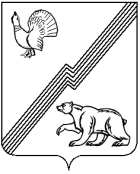 АДМИНИСТРАЦИЯ ГОРОДА ЮГОРСКАХанты-Мансийского автономного округа - ЮгрыПОСТАНОВЛЕНИЕО внесении изменений в постановлениеадминистрации города Югорска от 10.08.2021№ 1460-п «Об утверждении Положения об оплате труда работников муниципальных учреждений лесного хозяйства города Югорска»В соответствии с постановлением администрации города Югорска                от 12.09.2023 № 1240-п «Об увеличении фондов оплаты труда муниципальных учреждений города Югорска»: 1. Внести в приложение к постановлению администрации города Югорска от 10.08.2021 № 1460-п «Об утверждении Положения об оплате труда работников муниципальных учреждений лесного хозяйства города Югорска» (с изменениями от 30.12.2021 № 2570-п, от 18.04.2022 № 740-п,         от 22.06.2022 № 1329-п) следующие изменения:1.1. Пункт 39 изложить в следующей редакции:«39. Единовременное премирование к праздничным дням осуществляется при наличии обоснованной экономии по фонду оплаты труда. Выплата производится всем работникам, состоящим в списочном составе учреждения на дату издания приказа руководителя учреждения.Единовременное премирование к профессиональному празднику  «День работников леса» осуществляется работникам, трудовая функция которых связана с работой в городских лесах. Размер выплаты устанавливается приказом руководителя учреждения, с предварительным учетом мнения (согласования) учредителя. Выплата производится за счет средств, предоставляемых из бюджета на финансовое обеспечение выполнения муниципального задания и (или) средств, поступающих от иной приносящей доход деятельности.».1.2. Таблицы 1, 2, 3, 4 изложить в следующей редакции:«Таблица 1Профессиональные квалификационные группыобщеотраслевых должностей руководителей, специалистов и служащихТаблица 2Профессиональные квалификационные группыдолжностей работников лесного хозяйстваТаблица 3Профессиональные квалификационные группыобщеотраслевых профессий рабочихТаблица 4Должности служащих,не отнесенные к квалификационным группам».2. Руководителям муниципальных учреждений лесного хозяйства внести соответствующие изменения в локальные нормативные акты, устанавливающие систему оплаты труда, с соблюдением требований действующего законодательства.3. Расходы, связанные с реализацией настоящего постановления, осуществлять в пределах средств, направляемых учреждением на фонд оплаты труда.4. Опубликовать постановление в официальном печатном издании города Югорска и разместить на официальном сайте органов местного самоуправления города Югорска.5. Настоящее постановление вступает в силу после его официального опубликования, но не ранее 01.10.2023.Установить, что пункт 1.1. настоящего постановления вступает в силу после его официального опубликования и распространяется на правоотношения, возникшие с 01.09.2023. от 19 сентября 2023 года№ 1276-п№ п/пКвалификационные уровниДолжности, отнесенные к квалификационным уровнямДолжностной оклад, рублей1.Профессиональная квалификационная группа«Общеотраслевые должности служащих первого уровня»Профессиональная квалификационная группа«Общеотраслевые должности служащих первого уровня»Профессиональная квалификационная группа«Общеотраслевые должности служащих первого уровня»1.1.1 квалификационный уровеньМашинистка, секретарь-машинистка, архивариус, делопроизводитель, кассир, кассир билетный94341.2.2 квалификационный уровеньДолжности служащих первого квалификационного уровня, по которым устанавливается производное наименование «старший»94802.Профессиональная квалификационная группа«Общеотраслевые должности служащих второго уровня»Профессиональная квалификационная группа«Общеотраслевые должности служащих второго уровня»Профессиональная квалификационная группа«Общеотраслевые должности служащих второго уровня»2.1.1 квалификационный уровеньАдминистратор, инспектор по кадрам, диспетчер, техник, техник - технолог94802.2.2 квалификационный уровеньЗаведующий канцелярией, заведующий архивом, заведующий складом, заведующий хозяйством, заведующий аттракционами.Должности служащих первого квалификационного уровня, по которым устанавливается производное  должностное наименование «старший».Должности служащих первого квалификационного уровня, по которым устанавливается II внутридолжностная категория95382.3.3 квалификационный уровеньДолжности служащих первого квалификационного уровня, по которым устанавливается I внутридолжностная категория95962.4.4 квалификационный уровеньМастер участка, механик.Должности служащих первого квалификационного уровня, по которым может устанавливаться производное должностное наименование «ведущий»96543.Профессиональная квалификационная группа«Общеотраслевые должности служащих третьего уровня»Профессиональная квалификационная группа«Общеотраслевые должности служащих третьего уровня»Профессиональная квалификационная группа«Общеотраслевые должности служащих третьего уровня»3.1.1 квалификационный уровеньБухгалтер, инженер-программист,специалист по кадрам, специалист по охране труда, экономист, юрисконсульт, документовед, менеджер, инженер117363.2.2 квалификационный уровеньДолжности служащих первого квалификационного уровня, по которым может устанавливаться II внутридолжностная категория119253.3.3 квалификационный уровеньДолжности служащих первого квалификационного уровня, по которым может устанавливаться I внутридолжностная категория125063.4.4 квалификационный уровеньДолжности служащих первого квалификационного уровня, по которым может устанавливаться производное должностное наименование «ведущий»127943.5.5 квалификационный уровеньГлавный специалист (в отделах), заместитель главного бухгалтера, заместитель начальника отдела131444.Профессиональная квалификационная группа«Общеотраслевые должности служащих четвертого уровня»Профессиональная квалификационная группа«Общеотраслевые должности служащих четвертого уровня»Профессиональная квалификационная группа«Общеотраслевые должности служащих четвертого уровня»4.1.1 квалификационный уровеньНачальник отдела кадров, начальник планово-экономического отдела, начальник юридического отдела,руководитель службы охраны труда, начальник (отдела, лаборатории, сектора, участка)136094.2.2 квалификационный уровеньГлавный (механик, диспетчер, конструктор, сварщик, технолог, энергетик, эксперт, аналитик, инженер)139574.3.3 квалификационный уровеньДиректор21927№ п/пКвалификационные уровниДолжности, отнесенные к квалификационным уровнямДолжностной оклад, рублей1.Профессиональная квалификационная группа«Должности работников лесного хозяйства второго уровня»Профессиональная квалификационная группа«Должности работников лесного хозяйства второго уровня»Профессиональная квалификационная группа«Должности работников лесного хозяйства второго уровня»1.1.1 квалификационный уровеньЛесник; техник - лесопатолог94801.2.2 квалификационный уровеньЛесник II категории95381.3.3 квалификационный уровеньЛесник I категории95962.Профессиональная квалификационная группа«Должности работников лесного хозяйства третьего уровня»Профессиональная квалификационная группа«Должности работников лесного хозяйства третьего уровня»Профессиональная квалификационная группа«Должности работников лесного хозяйства третьего уровня»2.1.1 квалификационный уровеньИнженер-лесопатолог, инженер по лесовосстановлению, инженер по лесопользованию, инженер по охране и защите леса, мастер леса117362.2.2 квалификационный уровеньИнженер-лесопатолог II категории, инженер по лесовосстановлению II категории, инженер по лесопользованию II категории, инженер по охране и защите леса II категории119252.3.3 квалификационный уровеньИнженер-лесопатолог I категории, инженер по лесовосстановлению I категории, инженер по лесопользованию I категории, инженер по охране и защите леса I категории12518№ п/пКвалификационные уровниДолжности, отнесенные к квалификационным уровнямДолжностной оклад, рублей1.Профессиональная квалификационная группа«Общеотраслевые профессии рабочих первого уровня»Профессиональная квалификационная группа«Общеотраслевые профессии рабочих первого уровня»Профессиональная квалификационная группа«Общеотраслевые профессии рабочих первого уровня»1.1.1 квалификационный уровеньДворник, гардеробщик, грузчик, рабочий по благоустройству, уборщик служебных помещений, уборщик производственных помещений, сторож (вахтер), рабочий по уходу за животными88202.Профессиональная квалификационная группа«Общеотраслевые профессии рабочих второго уровня»Профессиональная квалификационная группа«Общеотраслевые профессии рабочих второго уровня»Профессиональная квалификационная группа«Общеотраслевые профессии рабочих второго уровня»2.1.1 квалификационный уровеньСлесарь по ремонту автомобилей, слесарь – электрик по ремонту электрооборудования, водитель автомобиля, тракторист – машинист,  озеленитель, рабочий зеленого хозяйства, плотник, рабочий по комплексному обслуживанию и ремонту зданий93172.2.2 квалификационный уровеньВодитель пожарной машины, машинист экскаватора, водитель погрузчика, слесарь-ремонтник.Наименования профессий рабочих, по которым предусмотрено присвоение 6 и 7 квалификационных разрядов в соответствии с Единым тарифно-квалификационным справочником работ и профессий рабочих95382.3.3 квалификационный уровеньНаименования профессий рабочих, по которым предусмотрено присвоение 8 квалификационного разряда в соответствии с Единым тарифно-квалификационным справочником работ и профессий рабочих97712.4.4 квалификационный уровеньНаименования профессий рабочих, предусмотренных 1-3 квалификационными уровнями  настоящей профессиональной квалификационной группы, выполняющих важные (особо важные и ответственные (особо ответственные работы)10003№ п/пНаименование должностиДолжностной оклад,рублей1.Заместитель руководителя161012Главный бухгалтер16101Исполняющий обязанности главы города ЮгорскаЮ.В. Котелкина